Progress of sowing and agricultural crops details During Rabi Season 2021-22.(20.11.2021)2021-22 Agricultural Production:	Anticipating timely and well distributed rainfall during pre-monsoon, southwest & northeast monsoon period in 2021-22 it was programmed to cover 77.00 lakh hectares, 28.00 lakh hectares and 5.00 lakh hectares during Kharif, Rabi and Summer seasons respectively, totally 110.00 lakh hectares under agricultural crops.  Proposed production target for  Food grains and Oilseeds were 135.48 lakh tonnes and  15.23 lakh tonnes respectively.  2021-22 Kharif Agricultural Production:	During Kharif 2021 total of 77.00 lakh hectares area has been set as target for sowing under different crops. Similarly, in the area of 78.51 lakh hectare sowing.2021-22 Rabi Agricultural Production:	During Rabi 2021 total of 28.00 lakh hectares area has been set as target for sowing under different crops. Rainfall:During Rabi 2021, dated: 20.11.2021 normal average rainfall was 1 mm against actual rainfall 16 mm (1500%). Totally (November-1st to November-20th) normal average rainfall was 33.9 mm against actual rainfall 119.8 mm (253%).North East Monsoon (October-1st to November-20th) normal average rainfall was 165 mm against actual rainfall 297 mm (80%). District wise rainfall data is attached in Annexure-1.Rabi 2021 Area coverage:      During Rabi 2021 total of 20.23 lakh hectares (72%) has been sown against a set target of 28.00 lakh hectares by 20.11.2021, Cropwise and districtwise area sown details was provided in annexure 2 and 3.Supply of Agricultural Tools:	Seeds and fertilizer are the main agricultural commodities for farmers for distribution at Raitha Samparka Kendra (RSK) in all taluks.Seeds:	For Rabi  2021-22, 3.53 lakh qtls seeds were estimated as demand for sowing and till dated: 20.11.2021,  2.17 lakh qtls  seeds have been  distributed at  Raitha  Samparka Kendras (RSK). Remaining balance of 43393.51 qtls stock is available at  RSK .Fertilizer: 	For Rabi 2021-22, total fertilizer demand was estimated at 16.94  lakh metric tonnes and arrangement has been made for timely implementation at various stages till 20.11.2021 total of 5.13 lakh metric tonnes fertilizer has been supplied and the available stock is 5.62 lakh metric tonnes.ANNEXURE -1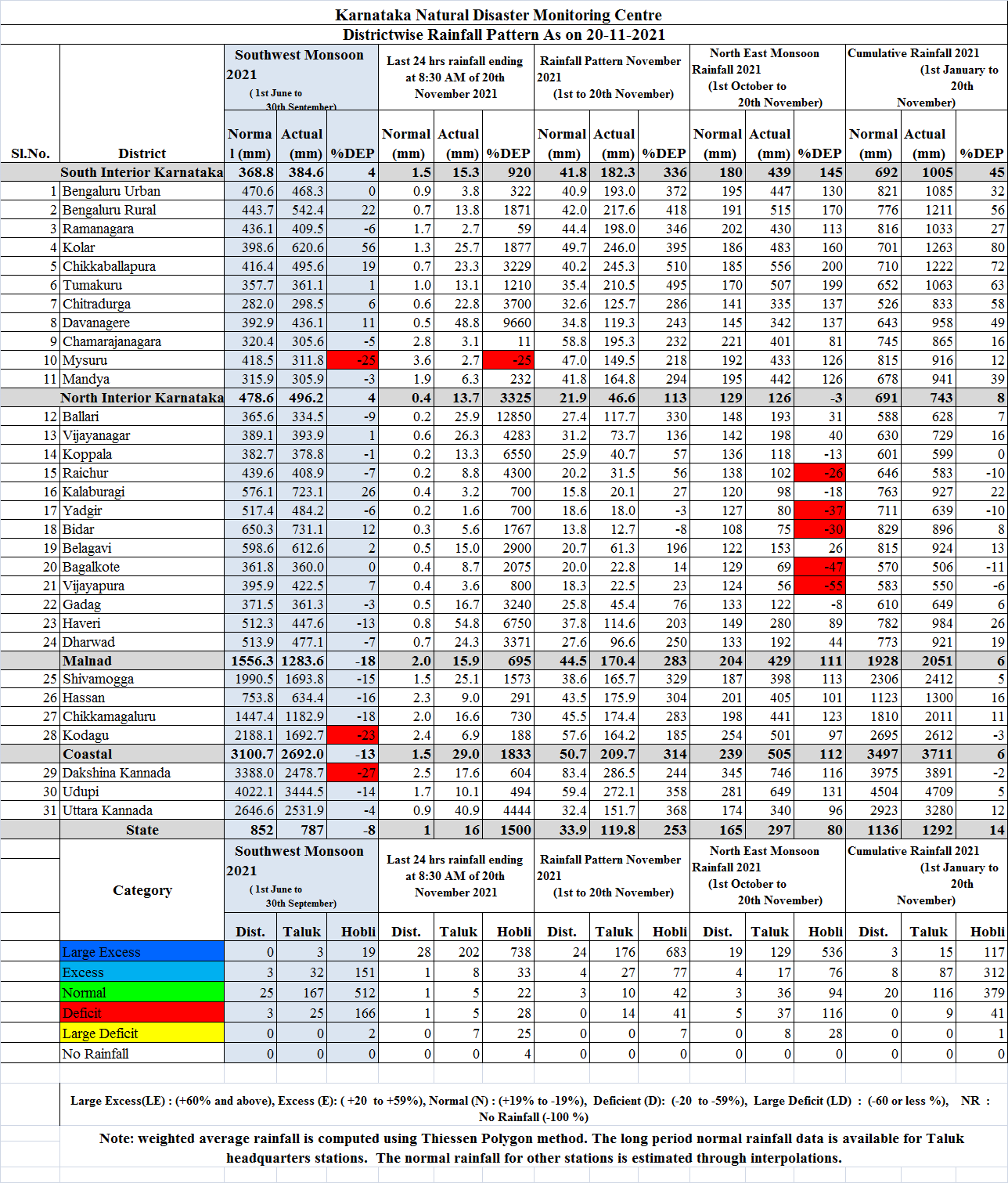 ANNEXURE -2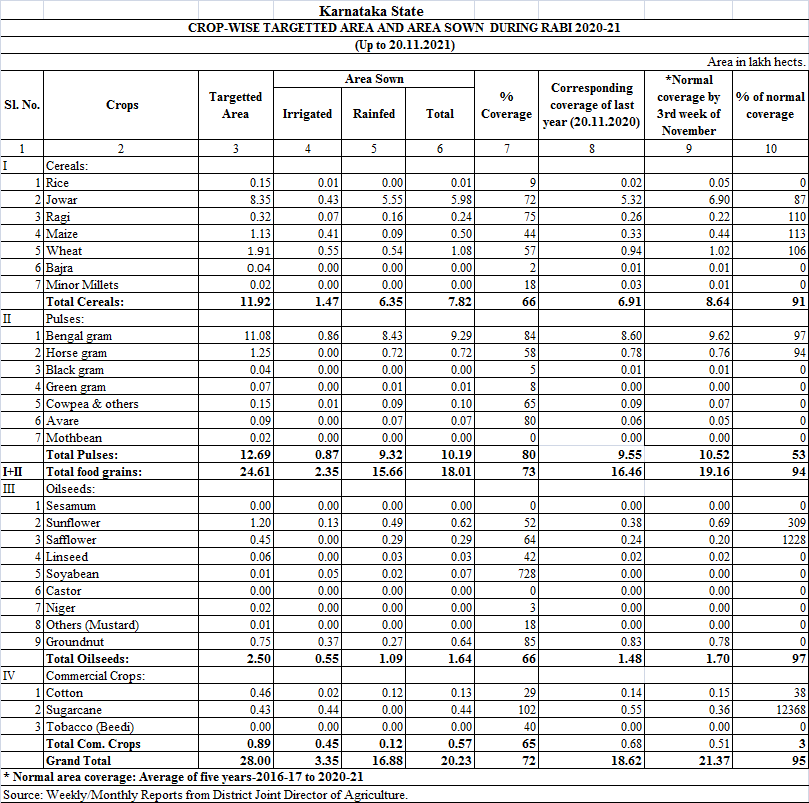 ANNEXURE -3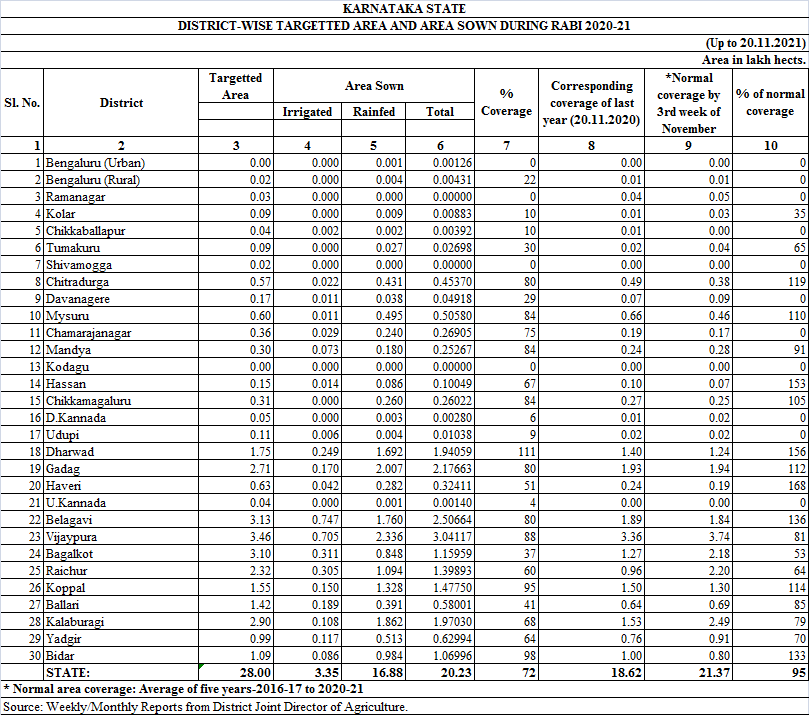 Sl.No.CropsArea              (Lakh Hectares)Production         (Lakh Tonnes)1.Cereals45.91112.692.Pulses33.8422.79Total Food Grains79.76135.483.Oilseeds15.0815.234.Commercial Cropsi)Cotton7.7721.37 Lakh Balesii)Sugarcane6.68521.97iii)Tobacco-VFC0.710.64Total Area110.00Sl.No.CropsArea (Lakh Hectares)Area (Lakh Hectares)Production         (Lakh Tonnes)Sl.No.CropsTargeted AreaSown AreaProduction         (Lakh Tonnes)1.Cereals31.3733.6787.732.Pulses21.0721.1814.16Total Food Grains52.4454.85101.883.Oilseeds10.6710.1110.854.Commercial Cropsi)Cotton7.306.3921.04 Lakh balesii)Sugarcane5.886.39455.80iii)Tobacco-VFC0.710.760.63Total Area77.0078.51Sl.No.CropsArea (Lakh Hectares)Area (Lakh Hectares)Production         (Lakh Tonnes)Sl.No.CropsTargeted AreaSown AreaProduction         (Lakh Tonnes)1.Cereals11.927.8216.432.Pulses12.6910.198.62Total Food Grains24.6118.0125.053.Oilseeds2.501.642.294.Commercial Cropsi)Cotton0.460.130.31 Lakh bales ii)Sugarcane0.430.4437.74iii)Tobacco-VFC0.000.000.00Total Area28.0020.23